EVALUANDO MIS SABERES EDUCACION RELIGIOSA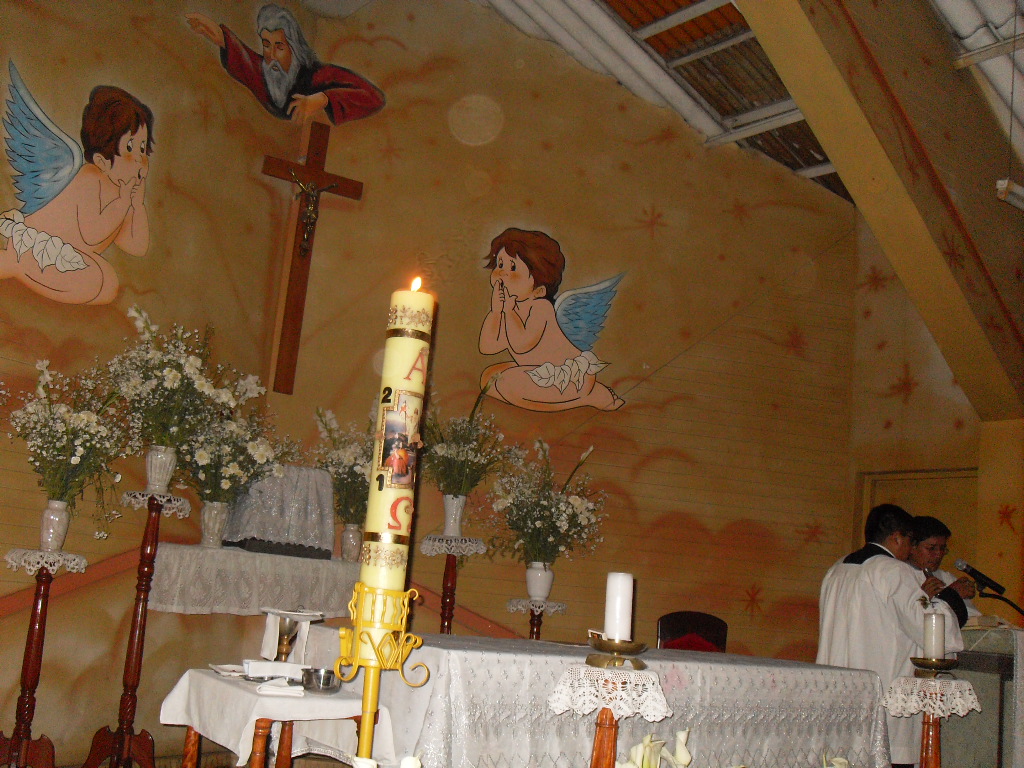 APELLIDOS Y NOMBRES………………………………………………………………………….Grado y sección …Responde a las preguntas que se te solicita:1.¿Qué es la cuaresma?(3puntos)………………………………………Inicia………….. y termina……………… actitudes que tienen los cristianos en este tiempo litúrgico es:…………..  ………………….  …………….. …2.-escribe en los espacios(4 puntos)Los días de la semana santa es para……………………………………Por ello yo durante este día he participado.A. Domingo de Ramos……………………………………………B.-Jueves santo………………………………… Y JESÙS EN ESTE DIA INSTITUY ¡y nos da  SACRAMENTOS:A……………………………………. B……………………………………  Y dio un mandamientos diciendo: “A……………………………………………………………………………………………………………………………………” Esto nos exige que nosotros debemos………………………………………………………………………………………. C.- El Viernes santo participe:…………………………………………………………………………………………………  Jesús lleva la cruz hasta el calvario……………………………………………….. y las siete palabras en la cruz.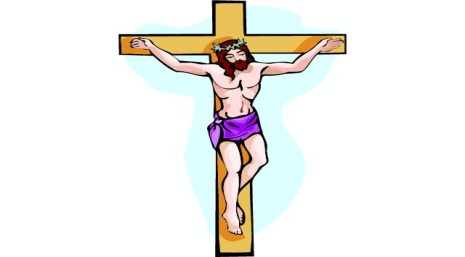 D- El Sábado de Gloria durante la vigilia pascual se uso los símbolos de la pascua. Escribe el significado de los símbolos. (4 puntos)Escribe tu experiencia de tu participación en la semana santa (6 puntos)Que nos enseña la cita Bíblica(3 punto)  Mt 26.2028……………………………………………………………….¿Cuál es el fundamento de la fe los cristianos?…… …………………….. ¿Qué significa resucitar?  En que debemos resucitar los cristianos?.............................................................................Actitudes. Coloca 2 puntos según lo que haces: Respeto, oración, en la clase ,responsabilidad… orden y limpieza….trae su material biblia, cuaderno, desarrolla tema , expone, va a la misa, canta.EDUCACION RELIGIOSA EVALUANDO MIS SABERESAPELLIDOS Y NOMBRES………………………………………………………………………….Grado y sección …Responde a las preguntas que se te solicita:1.¿Qué es la cuaresma?(3puntos)………………………………………Inicia………….. y termina……………… actitudes que tienen los cristianos en este tiempo litúrgico es:…………..  ………………….  …………….. …2.-escribe en los espacios(4 puntos)Los días de la semana santa es para……………………………………Por ello yo durante este día he participado.A. Domingo de Ramos……………………………………………B.-Jueves santo…………………………………………. Y JESÙS EN ESTE DIA INSTITUY ¡O DOS SACRAMENTOS:A……………………………………. B……………………………………  Y dio un mandamientos diciendo: “A……………………………………………………………………………………………………………………………………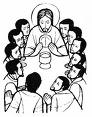 ” Esto nos exige que nosotros debemos………………………………………………………………………………………. C.- El Viernes santo participe:…………………………………………………………………………………………………  Jesús lleva la cruz hasta el calvario……………………………………………….. y las siete palabras en la cruz.El sábado Jesús descansa y se celebra la vigilia pascual. Se usa los símbolos  pascuales dibuja y explica cada uno de ellos en el cuadro.ACTUTUDES. coloca  en el cuadro el puntaje de dos como máximo según te comportas en clase.Que nos enseña la cita Bíblica(3 punto)  Mt 26.2028……………………………………………………………….Alumno:…………………………………………….no de orden….Grado y sección….Coloca en el paréntesis la letra que corresponde a la respuesta correcta:( 6 puntos)A.E miércoles de ceniza recibimos (  )Que tierra fuiste y a la tierra                                                     volveremos.B. Cuaresma significa                 (   ) en la frente una cruz de                                                    ceniza.C. El ayuno es                        (     ) Tener una comida al dìa es                                                    obligado a partir de 14 años.D La ceniza significa               (     ) Conviértete y cree en el                                                   evangelio.E. El sacerdote nos dice           (    )Miércoles de ceniza y viernes                                                  Santo.F.  Los días de ayuno son          (    )tiempo de reconciliación y                                                    conversión.II.-Escribe tu comentario que quiere decir el texto: de Marcos 1,15"Convertiòs y creed en el evangelio".( 3puntos). ........................................................................................II. Escribe còmo debemos cuidar de la creaiòn y del agua?(4 puntos)  a...........................            b..........................................  c...........................            d............................................IV. Completa en los espacios en blanco lo que corresponde.( 3 puntos)El jueves Santo Jesús............El viernes santo Jesús…….............. Jesús resucito el....................Dios se revela al hombre mediante A………………….. b………………….Las etapas de la revelación de Dios al hombre son:…………………………………………………………………………………………………compromiso  con dios que se revela hoy en la iglesia(2 puntos)…………………………………………………………………………………….valores frente a mis actitudes (18 puntos)RESPONSABILIDAD(3 puntos): llego temprano al aula, comparto las tareas, llevo biblia, catecismo, cuaderno, Presento mi cuaderno oportunamente                            Desarrollo en tema completo y en orden.  RESPETO  (3puntos): Respeto la oración, el ambiente donde trabajo. lo                               mantengo ordenado y limpio, respeto a mis compañeros y al profesor.                           .Respeto a mis compañeros y su trabajo.                          Respeto la opinión de los demás, escuchándolo                           atención.LABORIOSIDAD (3 puntos):Soy creativo en mi trabajo.                         Organizo, contenidos con ilustraciones.Cuaderno (3 puntos): contiene todos los temas, tiene las tareas desarrolladas, esta limpio y ordenado, presento puntualmente.Expongo(3 puntos): Domino el tema expreso con claridad, uso bien el material, respeto a mis compañeros.Has dado primera comunión si no. Debe inscribirse al curso y asistir los sábados en el colegio.EAVLUANDO MIS CONOCIEMIENTOSColoca en el paréntesis la letra que corresponde a la respuesta correcta:( 6 puntos)A.E mièrcoles de ceniza recibimos (  )Que tierra fuismo y a la tierra                                                     volveremos.B.Cuaresma significa                 (   ) en la frente una cruz de                                                    ceniza.C.El ayuno es                        (     ) Tener una comida al dìa es                                                    obligado a partir de 14 años.D La ceniza significa               (     ) Convièrtete y cree en el                                                   evangelio.E. El sacerdote nos dice           (    )Mièrcoles de ceniza y viernes                                                  Santo.F.Los dìas de ayuno son          (    )tiempo de reconciliaciòn y                                                    conversiòn.II.-Escribe tu comentario que quiere decir el texto: de Marcos 1,15"Convertiòs y creed en el evangelio".( 3puntos). ........................................................................................II. Escribe còmo debemos vivir la cuaresma?(4 puntos)  a...........................            b..........................................  c...........................            d............................................IV. Completa en los espacios en blanco lo que corresponde.( 3 puntos)La cuaresma es........ días desde el................de............ hasta la vigilia....................Evaluando mis  valores frente a mis actitudes:(6 puntos)RESPONSABILIDAD: Presento mi cuaderno oportunamente                            Desarrollo en tema completo y en orden.  RESPETO             : Respeto el ambiente donde trabajo. Lo                               mantengo ordenado y limpio.                           .Respeto a mis compañeros y su trabajo.                          Respeto la opinión de los demàs,escuchandolo                            con atención.LABORIOSIDAD   :Soy creativo en mi trabajo.                         Organizo s contenidos con ilustraciones.CIRIO PASCUALFUEGOAGUAPREGON PASCAL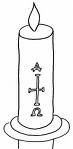 Respeto,Responsabilidadordenlimpiezabiblia,desarrolla temacuaderno,va a la misa, canta.Expone